PENNSYLVANIAPUBLIC UTILITY COMMISSIONHarrisburg, PA  17105-3265							Public Meeting held June 13, 2013 Commissioners Present:	Robert F. Powelson, Chairman	John F. Coleman, Jr., Vice Chairman	Wayne E. Gardner	James H. Cawley	Pamela A. WitmerApplication of Classic Limousine Transportation, LLC,		A-00112166	for the additional right to transport as a common			A-2012-2334929carrier, persons in Group and Party service, in vehicles seating 11-15 passengers, including the driver, from points in Allegheny County to points  in Allegheny County and return.BY THE COMMISSION:	This matter comes before the Commission on an application filed November 13, 2012.  Public Notice of the application was given in the Pennsylvania Bulletin of March 9, 2013, with protests due by March 25, 2013.  Verified statements and Statements in Support were not submitted with the Application.  By letter to Applicant's attorney, Applicant was requested to submit Verified Statements and Statements in Support by May 2, 2013.  Applicant's attorney submitted Verified Statements and Statements in Support May 1, 2013.  No protests were filed and the unopposed application is certified to the Commission for its decision without oral hearing.DISCUSSION AND FINDINGS	Classic Limousine Transportation, LLC (Applicant) seeks the additional right to provide Group and Party 11-15 service.  The Applicant has been a certificated Broker of Passengers, Paratransit, and Limousine carrier since with this Commission since November 26, 1996.  The Applicant will continue to utilize the policies and procedures previously approved by this Commission.	Applicant holds three suitable vehicles for the proposed operation.	The Applicant submitted a balance sheet dated December 31, 2012.  Applicant states that it has cash assets of $41,487 and total assets of $188,217.  Although total liabilities are $735,180, they are long term and are offset by the members’ retained earnings of $2,972,549, which remain invested in the company.	The Applicant presently has no outstanding fines or assessments and has no negative compliance history.	The Applicant is hereby advised of the obligation to become familiar with the requirements of 52 Pa. Code as applicable to the operations of a common carrier as authorized by this Order.  Applicant is further advised that failure to comply with all applicable requirements may subject the carrier to penalties, including fines, suspension of operating rights or cancellation of authority.  Title 52 of Pa. Code is available online at www.pacode.com.After complete review of the record, we find:Applicant seeks the additional right to provide Group and Party 11-15 service and the application is unopposed.The application is supported by five acceptable parties representing the county of Allegheny3.   Applicant has the equipment, ability, and fitness necessary to render the service;THEREFORE,	IT IS ORDERED:  That the application be and is hereby approved granting thefollowing right:To transport, as a common carrier, persons in Group and Party service, invehicles seating eleven (11) to fifteen (15) passengers, including the driver,from points in Allegheny County to points in Allegheny County and return.IT IS FURTHER ORDERED:  That the applicant shall not engage in anytransportation authorized by this order until the applicant has received a Certificate of Public Convenience from the Commission.	IT IS FURTHER ORDERED:  That the certificate of public convenience shall not be issued until the following are submitted and approved by the Commission:An acceptable Form E, as evidence of bodily injury and property damage liability insurance.An acceptable tariff establishing just and reasonable rates.IT IS FURTHER ORDERED:  That the authority granted herein, to the extent that isduplicates authority now held by or subsequently granted to the applicant shall not be construed as conferring more than one operating right.	IT IS FURTHER ORDERED:  That upon compliance with the requirements hereinbefore set forth, a certificate shall issue evidencing the Commission's approval of the right to operate as above determined.	IT IS FURTHER ORDERED:  That in the event said applicant has not, on or before sixty (60) days from the date of entry of this order, complied with the requirements hereinbefore set forth, the application shall be dismissed without further proceedings.								BY THE COMMISSION,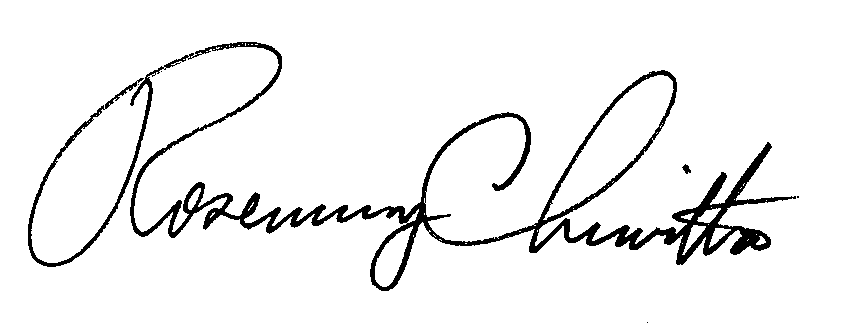 								Rosemary Chiavetta								Secretary(SEAL)ORDER ADOPTED:  June 13, 2013ORDER ENTERED:  June 13, 2013